Supplementary Material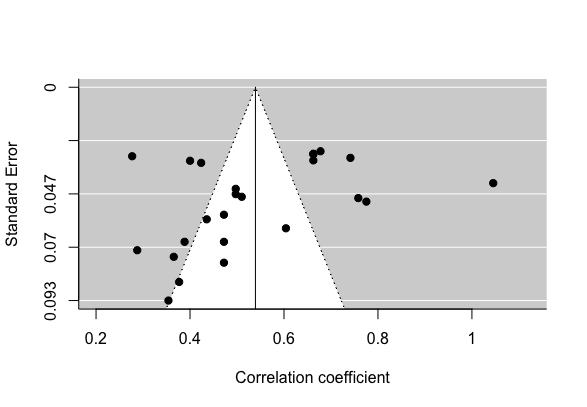 Fig.  Funnel plot providing details of Publication bias for the results of Disconnection/Rejection and Depression Meta-analysis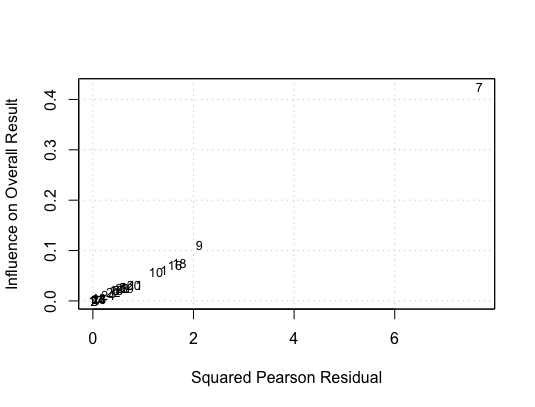 Fig. Baujat plot providing details of studies contributing to heterogeneity results of Disconnection/Rejection and Depression Meta-analysis with the one lying in top quadrant contributing the most 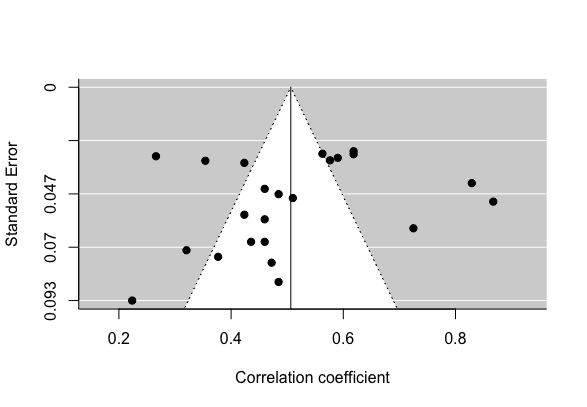 Fig.  Funnel plot providing details of Publication bias for the results of Impaired Autonomy and Depression Meta-analysis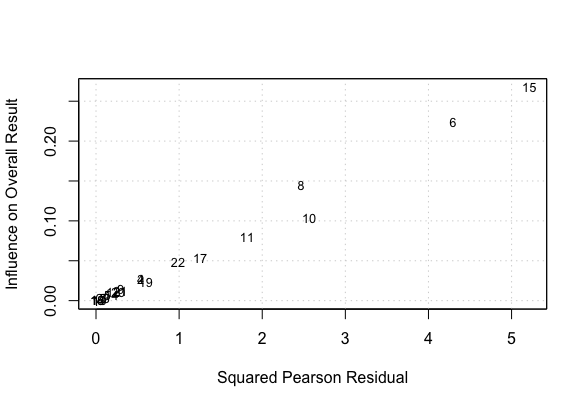 Fig. Baujat plot providing details of studies contributing to heterogeneity results of Impaired Autonomy and Depression Meta-analysis with studies lying in top quadrant contributing the most 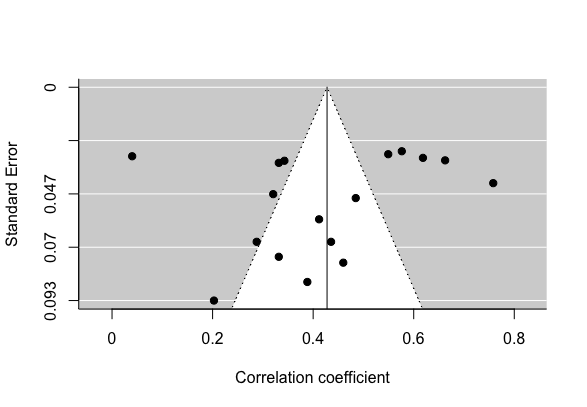 Fig.  Funnel plot providing details of Publication bias for the results of Other directedness and Depression Meta-analysis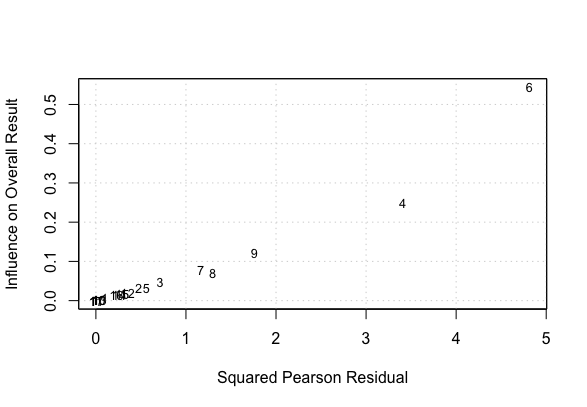 Fig. Baujat plot providing details of studies contributing to heterogeneity results of Other directedness and Depression Meta-analysis with studies lying in top quadrant contributing the most 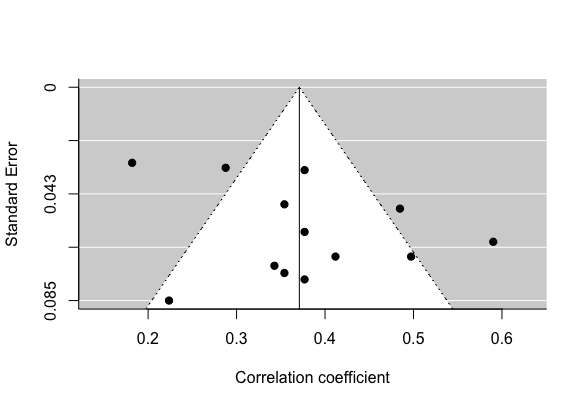 Fig.  Funnel plot providing details of Publication bias for the results of Impaired Limits and Depression Meta-analysis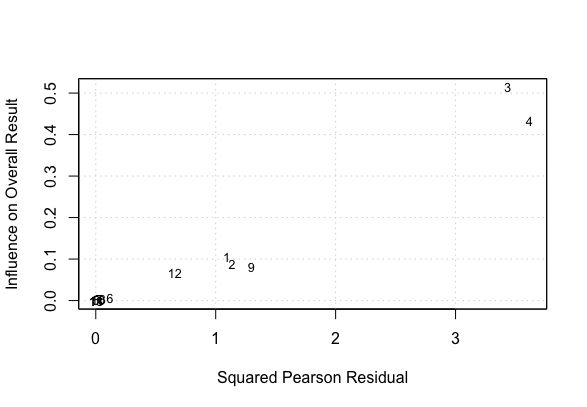 Fig. Baujat plot providing details of studies contributing to heterogeneity results of Impaired Limits and Depression Meta-analysis with the ones lying in top quadrant contributing the most 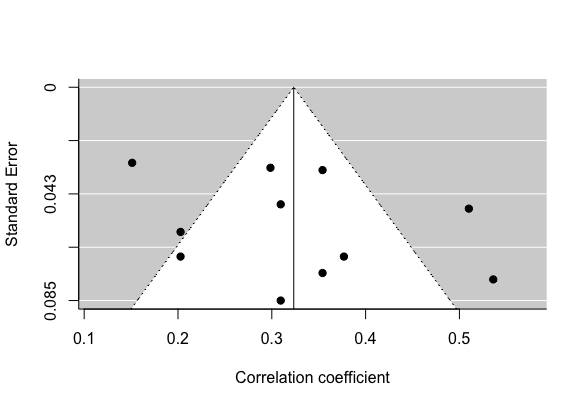 Fig.  Funnel plot providing details of Publication bias for the results of hyper-vigilance and Depression Meta-analysis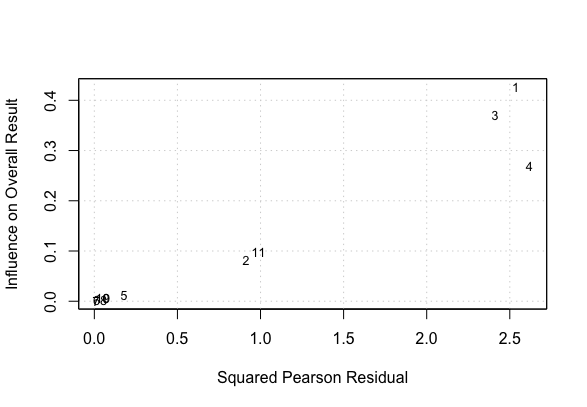 Fig. Baujat plot providing details of studies contributing to heterogeneity results of Hyper-vigilance schemas and Depression Meta-analysis with studies lying in top quadrant contributing the most 